1 =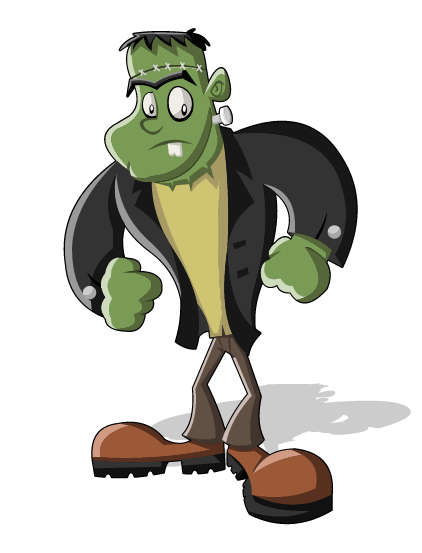 2 =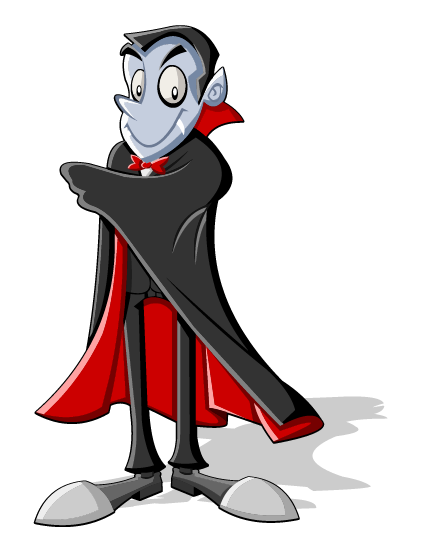 3 =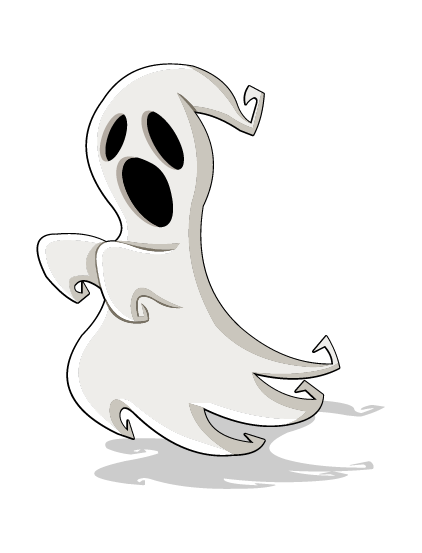 4 =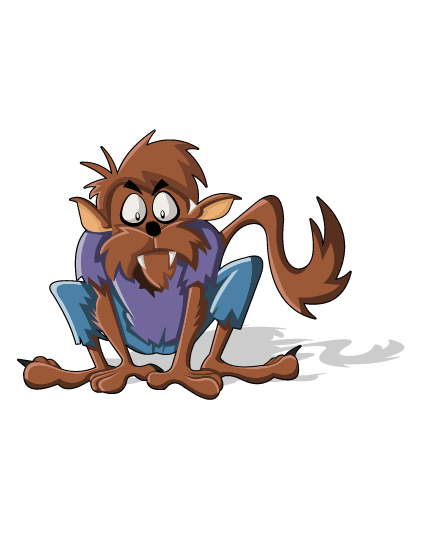 5 =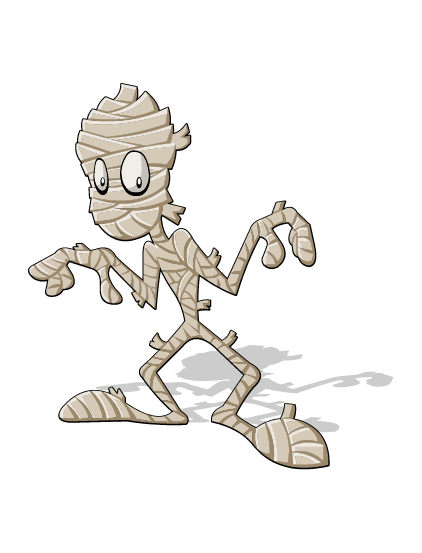 6 =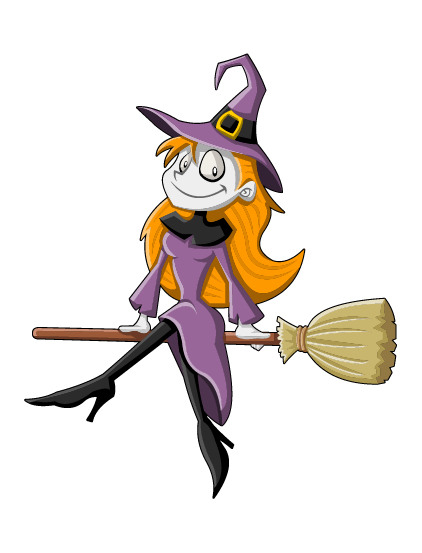 